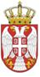 	Република СрбијаОСНОВНА ШКОЛА „КРАЉ ПЕТАР  I“Ниш, Војводе Путника бр. 1Број: 610-1489/57-2-2021-04        Датум:28. 12. 2021. годинеИ З В О Диз записника са 57.  телефонске седнице,Школског одбора  ОШ »Краљ Петар I« у Нишу,одржане дана  28. 12. 2021. године.ОДЛУКЕ1. Донета Одлука о доношењу Финансијског плана за 2022. годину.						записничарЛидија Цветковић